Лексическая тема: Насекомые.Рассмотреть с ребёнком картинки. Познакомить его с названиями насекомых. Закрепить в словаре обобщающее понятие «насекомые». Попросить показать части тела насекомых (голова, усики, хоботок, жало, глаза, брюшко, крылышки, лапки).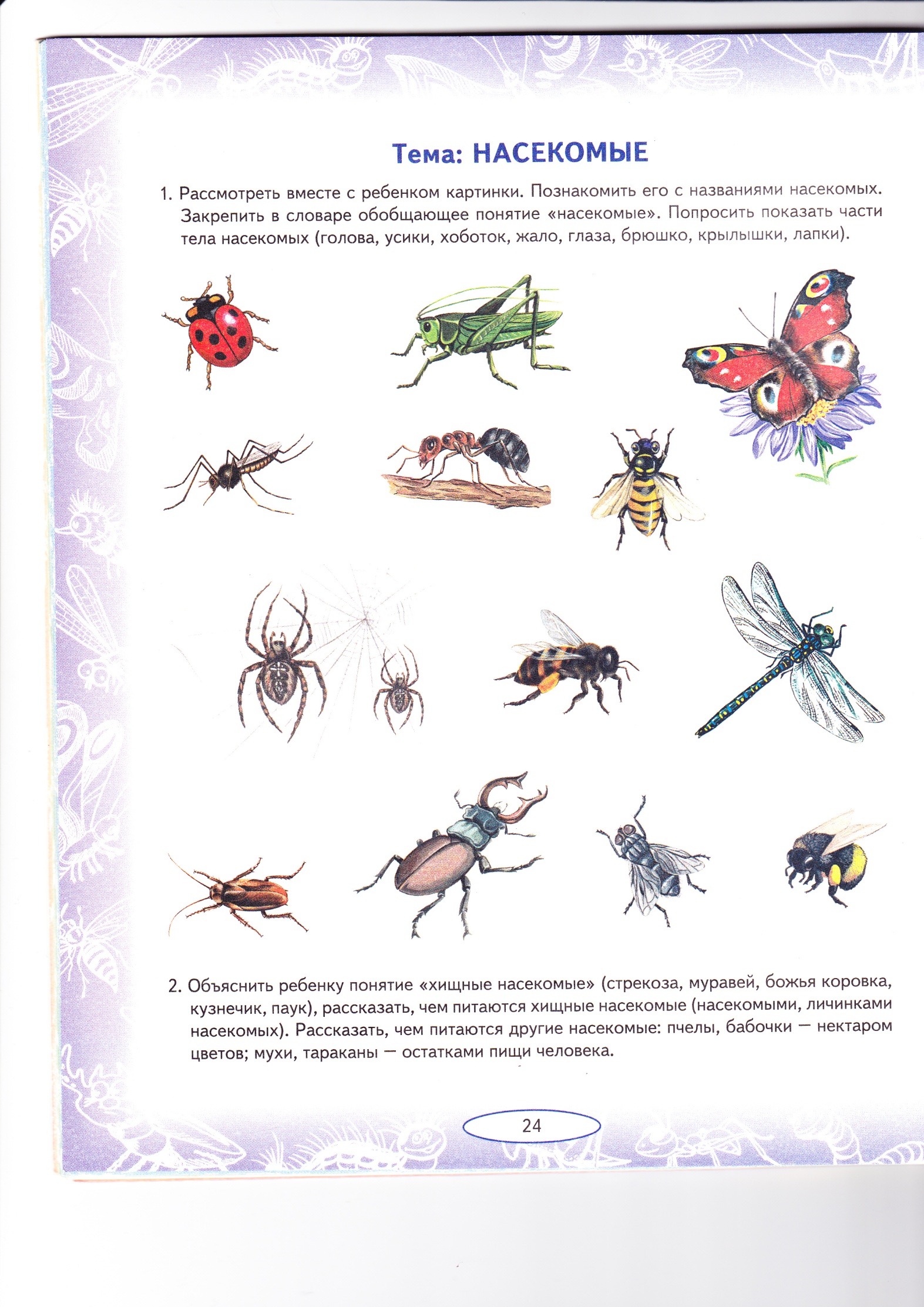 Объяснить ребёнку понятие  «хищные насекомые»» (стрекоза, муравей, божья коровка, кузнечик, паук), рассказать чем питаются хищные насекомые (насекомыми, личинками насекомых). Рассказать, чем питаются другие насекомые: пчелы, бабочки – нектаром цветов; мухи, тараканы – остатками пищи человека).Рассказать о том, какую пользу приносят насекомые:- людям: пчелы дают мёд, воск.- лесу: муравьи, божьи коровки уничтожают вредных насекомых; пчёлы, бабочки опыляют растения.- животным и птицам: муравьи, комары, мухи, бабочки служат для них кормом.Скажи одним словом.У бабочки широкие крылья, поэтому её называют …. (ширококрылой).У бабочки лёгкие крылья, поэтому её называют … (легкокрылой).У бабочки пёстрые крылья, поэтому её называют … (пёстрокрылой).У стрекозы длинные крылья, поэтому её называют … (длиннокрылой).У стрекозы узкие крылья, поэтому её называют … (узкокрылой).У стрекозы прозрачные крылья, поэтому её называют … (прозрачнокрылой).У стрекозы большие глаза, поэтому её называют … (большеглазой).Подскажи словечко.Ваня рассматривал в лупу насекомых и оказалось, что:          У стрекозы не глаза, а … (глазищи).           У муравья не ножки, а …          У таракана не усы, а …          У бабочки не крыло, а…           Под лупой божья коровка выглядела не маленьким жуком, а огромным …            жучищем; таракан - …, паук - …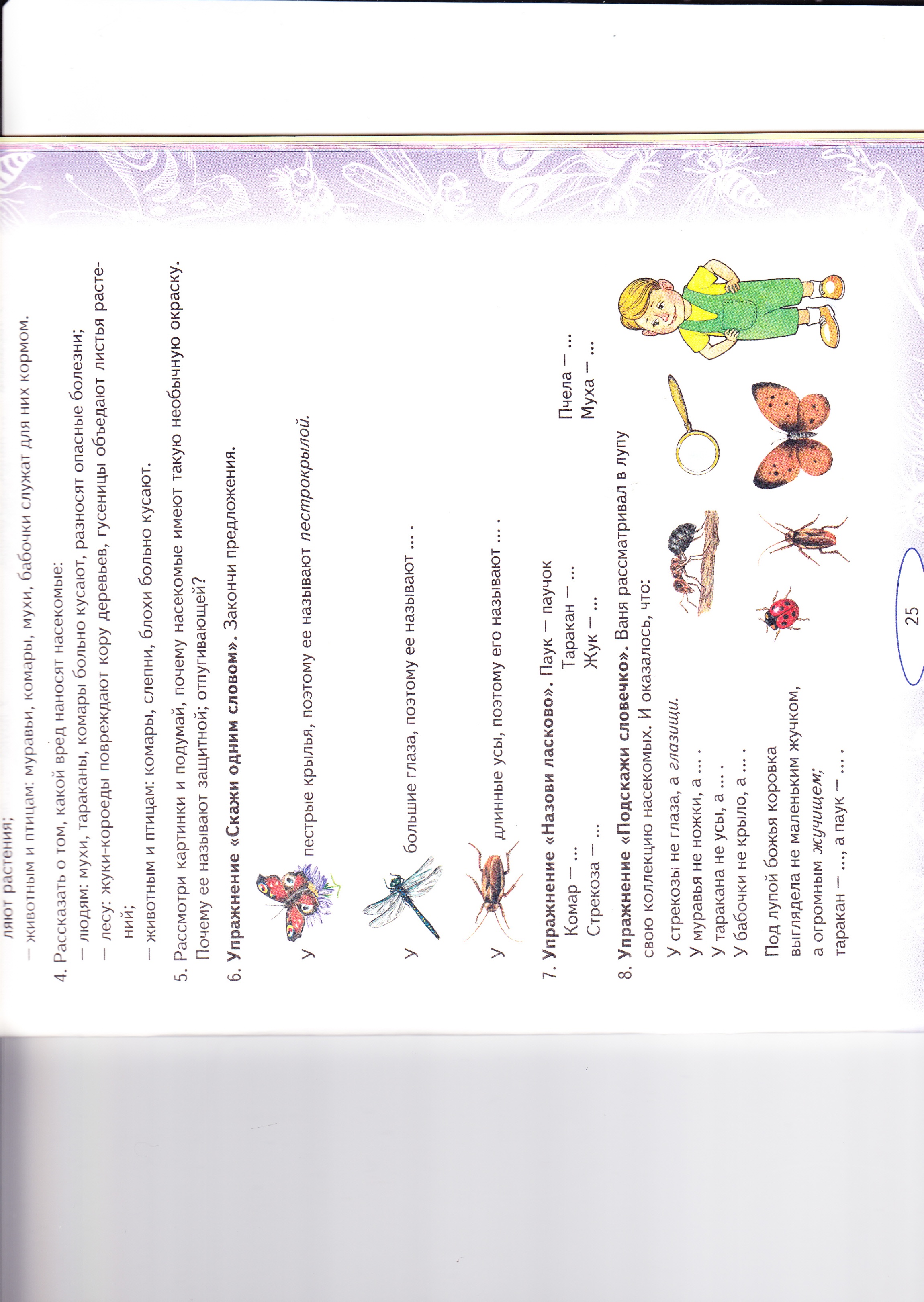 Чьи лапки? Чья голова?У муравья муравьиные лапки, муравьиная голова.У пчелы - … лапки,  … голова.У комара - … лапки,  … голова.У таракана -  …  лапки,  …  голова.